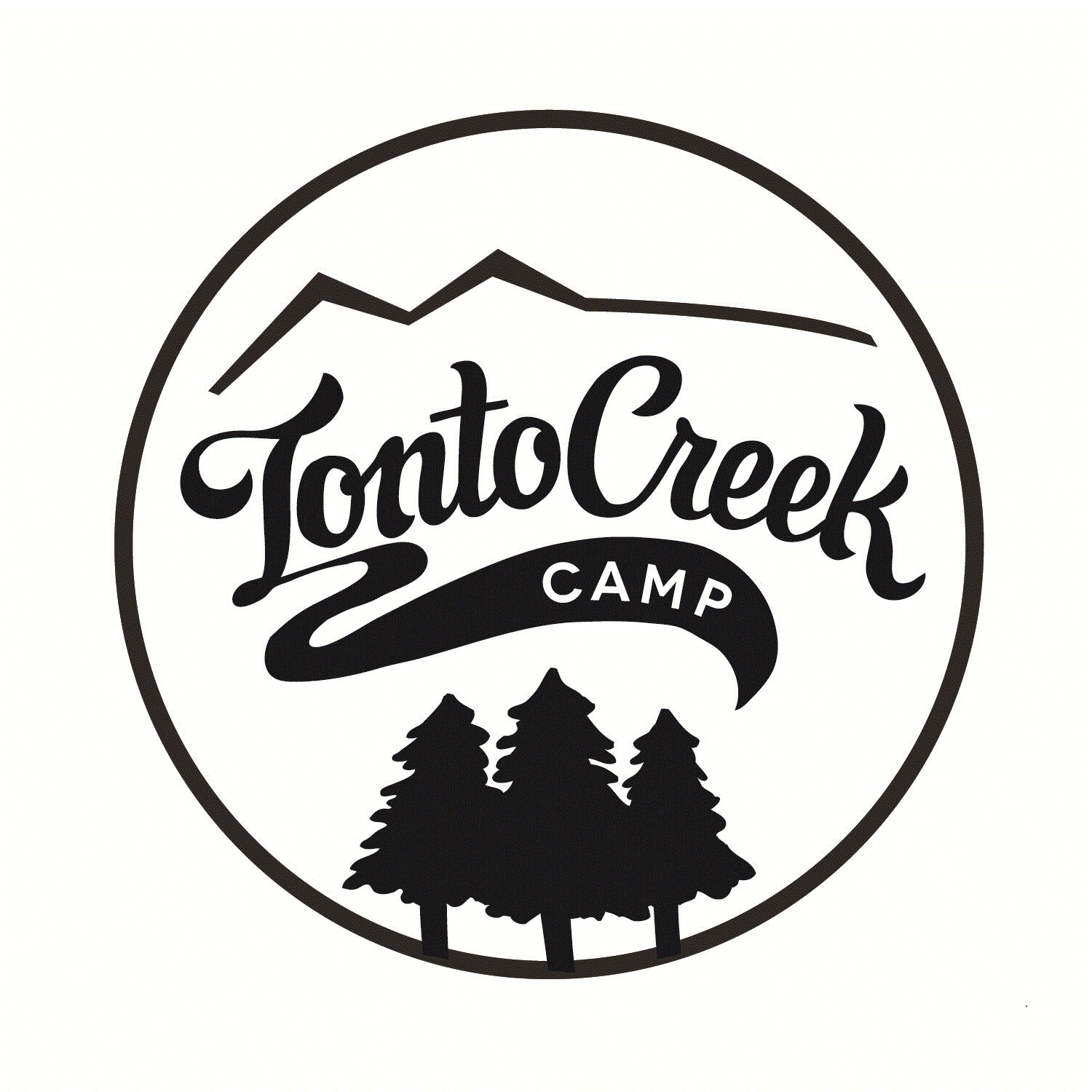 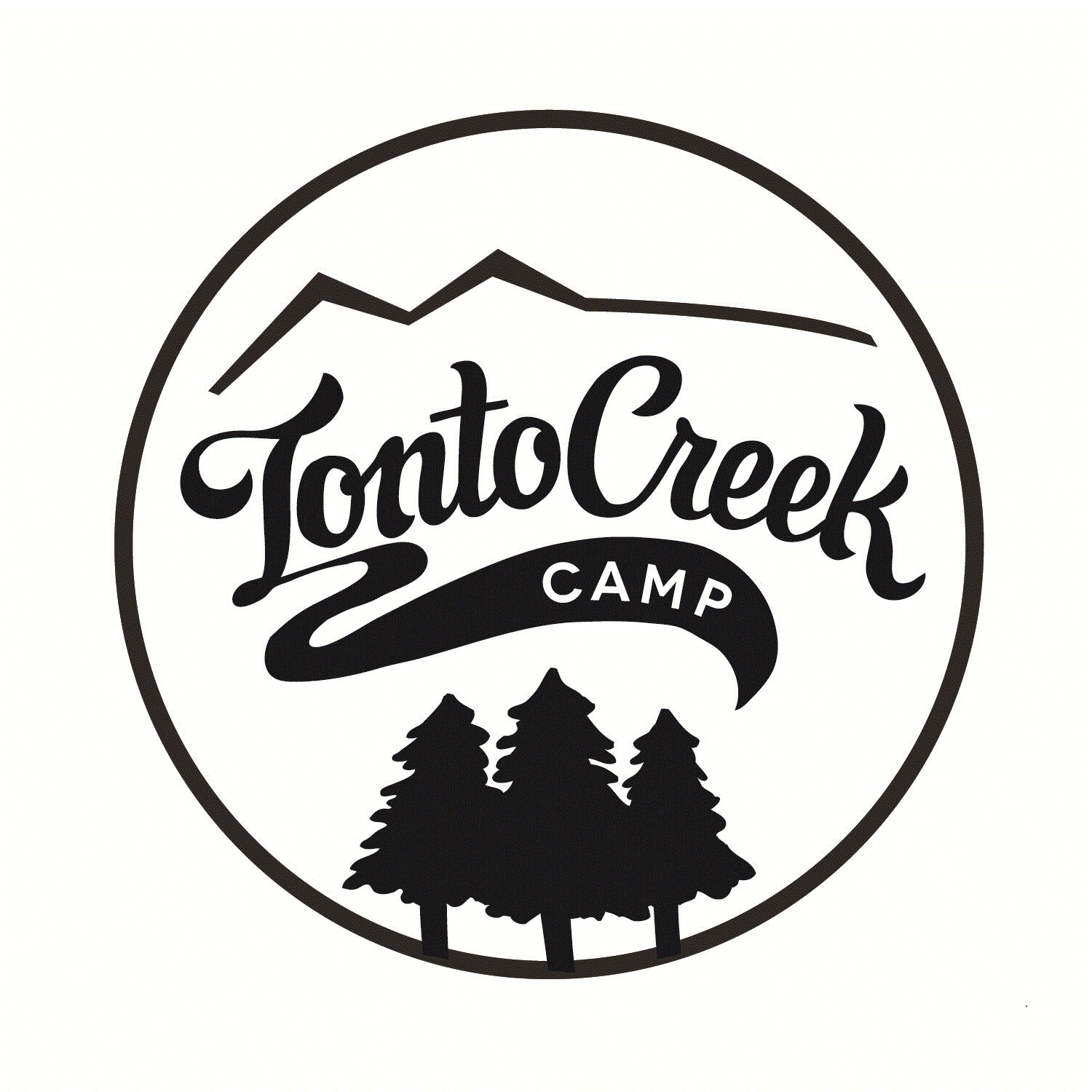 PLEASE PRINTNAMEDATE OF BIRTHDATE OF BIRTHDATE OF BIRTHALLERGIESALLERGIESMAJOR MEDICAL CONDITIONSMAJOR MEDICAL CONDITIONSMAJOR MEDICAL CONDITIONSMAJOR MEDICAL CONDITIONSEXAMPLEEXAMPLEEXAMPLEEXAMPLEEXAMPLESATSAT#SUN#MON#TUES#WED#THUR#FRI#MEDICATIONMEDICATIONMEDICATIONZrytecZrytecExample:Our health care staff will fill in the daily amount and time the medication was administered. Example:Our health care staff will fill in the daily amount and time the medication was administered. Example:Our health care staff will fill in the daily amount and time the medication was administered. Example:Our health care staff will fill in the daily amount and time the medication was administered. Example:Our health care staff will fill in the daily amount and time the medication was administered. Example:Our health care staff will fill in the daily amount and time the medication was administered. Example:Our health care staff will fill in the daily amount and time the medication was administered. Example:Our health care staff will fill in the daily amount and time the medication was administered. Example:Our health care staff will fill in the daily amount and time the medication was administered. Example:Our health care staff will fill in the daily amount and time the medication was administered. Example:Our health care staff will fill in the daily amount and time the medication was administered. Example:Our health care staff will fill in the daily amount and time the medication was administered. Example:Our health care staff will fill in the daily amount and time the medication was administered. Example:Our health care staff will fill in the daily amount and time the medication was administered. Example:Our health care staff will fill in the daily amount and time the medication was administered. DOSEDOSEDOSE1 Pill1 PillExample:Our health care staff will fill in the daily amount and time the medication was administered. Example:Our health care staff will fill in the daily amount and time the medication was administered. Example:Our health care staff will fill in the daily amount and time the medication was administered. Example:Our health care staff will fill in the daily amount and time the medication was administered. Example:Our health care staff will fill in the daily amount and time the medication was administered. Example:Our health care staff will fill in the daily amount and time the medication was administered. Example:Our health care staff will fill in the daily amount and time the medication was administered. Example:Our health care staff will fill in the daily amount and time the medication was administered. Example:Our health care staff will fill in the daily amount and time the medication was administered. Example:Our health care staff will fill in the daily amount and time the medication was administered. Example:Our health care staff will fill in the daily amount and time the medication was administered. Example:Our health care staff will fill in the daily amount and time the medication was administered. Example:Our health care staff will fill in the daily amount and time the medication was administered. Example:Our health care staff will fill in the daily amount and time the medication was administered. Example:Our health care staff will fill in the daily amount and time the medication was administered. ROUTEROUTEROUTEOrallyOrallyExample:Our health care staff will fill in the daily amount and time the medication was administered. Example:Our health care staff will fill in the daily amount and time the medication was administered. Example:Our health care staff will fill in the daily amount and time the medication was administered. Example:Our health care staff will fill in the daily amount and time the medication was administered. Example:Our health care staff will fill in the daily amount and time the medication was administered. Example:Our health care staff will fill in the daily amount and time the medication was administered. Example:Our health care staff will fill in the daily amount and time the medication was administered. Example:Our health care staff will fill in the daily amount and time the medication was administered. Example:Our health care staff will fill in the daily amount and time the medication was administered. Example:Our health care staff will fill in the daily amount and time the medication was administered. Example:Our health care staff will fill in the daily amount and time the medication was administered. Example:Our health care staff will fill in the daily amount and time the medication was administered. Example:Our health care staff will fill in the daily amount and time the medication was administered. Example:Our health care staff will fill in the daily amount and time the medication was administered. Example:Our health care staff will fill in the daily amount and time the medication was administered. COMMENTSCOMMENTSCOMMENTSDaily AMDaily AMExample:Our health care staff will fill in the daily amount and time the medication was administered. Example:Our health care staff will fill in the daily amount and time the medication was administered. Example:Our health care staff will fill in the daily amount and time the medication was administered. Example:Our health care staff will fill in the daily amount and time the medication was administered. Example:Our health care staff will fill in the daily amount and time the medication was administered. Example:Our health care staff will fill in the daily amount and time the medication was administered. Example:Our health care staff will fill in the daily amount and time the medication was administered. Example:Our health care staff will fill in the daily amount and time the medication was administered. Example:Our health care staff will fill in the daily amount and time the medication was administered. Example:Our health care staff will fill in the daily amount and time the medication was administered. Example:Our health care staff will fill in the daily amount and time the medication was administered. Example:Our health care staff will fill in the daily amount and time the medication was administered. Example:Our health care staff will fill in the daily amount and time the medication was administered. Example:Our health care staff will fill in the daily amount and time the medication was administered. Example:Our health care staff will fill in the daily amount and time the medication was administered. SATSAT#   SUN#MON#TUE#WED#THUR#FRI#MEDICATIONMEDICATIONMEDICATIONDOSEDOSEDOSEROUTEROUTEROUTECOMMENTSCOMMENTSCOMMENTSMEDICATIONMEDICATIONMEDICATIONDOSEDOSEDOSEROUTEROUTEROUTECOMMENTSCOMMENTSCOMMENTSMEDICATIONMEDICATIONMEDICATIONDOSEDOSEDOSEROUTEROUTEROUTECOMMENTSCOMMENTSCOMMENTSMEDICATIONMEDICATIONMEDICATIONDOSEDOSEDOSEROUTEROUTEROUTECOMMENTSCOMMENTSCOMMENTSPARENT PRINTED NAMEPARENT PRINTED NAMEPARENT PRINTED NAMEPARENT PRINTED NAMEPARENT PRINTED NAMEPARENT’S SIGNATUREPARENT’S SIGNATUREPARENT’S SIGNATUREPARENT’S SIGNATUREPARENT’S SIGNATUREPARENT’S SIGNATUREPARENT’S SIGNATUREDATEDATEDATEDATEDATEDATEHEALTH CARE STAFF PRINTED NAMEHEALTH CARE STAFF PRINTED NAMEHEALTH CARE STAFF PRINTED NAMEHEALTH CARE STAFF PRINTED NAMEHEALTH CARE STAFF PRINTED NAMEHEALTH CARE STAFFHEALTH CARE STAFFHEALTH CARE STAFFHEALTH CARE STAFFHEALTH CARE STAFFHEALTH CARE STAFFHEALTH CARE STAFFDATEDATEDATEDATEDATEDATE